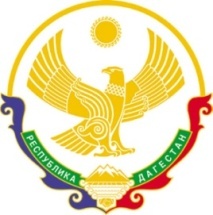                                                           РЕСПУБЛИКА ДАГЕСТАН                             МУНИЦИПАЛЬНЫЙ РАЙОН «ГУМБЕТОВСКИЙ РАЙОН»СОБРАНИЕ ДЕПУТАТОВ СЕЛЬСКОГО ПОСЕЛЕНИЯ «СЕЛЬСОВЕТ «МЕХЕЛЬТИНСКИЙ»      индекс:    368930, Республики Дагестан, Гумбетовский район, с. Мехельта ИНН  0509005844     КПП   050901001    e-mail: Решение: № 6            с.  Мехельта                                                                        29. 12.2018г.Утвердить бюджет МО  сельского поселения «сельсовет «Мехельтинский»  на 2019 год в размере 6831 тыс  рублей, и  плановый период на 2020 год в размере 5449 тыс рублей, на 2021 год в размере 5449 тыс рублей.      а) Доходы:                                                                                                                                                      2019 г.                2020г.          2021г.        б) Расходы  по учреждениям:                       Председатель                   сельского Собрания	 /Абдунасиров М. А. /                   Секретарь собрании                                        / Амагаева  Х. Ш. /         Дотация   4936,0      3554,0     3554,0В т. ч.Субвенция     220,0       220,0      220,0Собственные доходы    1675,0      1675,0    1675,0В том числе:НДФЛ   856,0       856,0     856,0ЕСХН     18,0         18,0       18,0Земельный налог   617,0       617,0     617,0Имущественный   184,0       184,0     184,0                       ИТОГО:   6831,0       5449,0    5449,0а)Аппарат управления  2623,0    2623,0  2623,0б)МКУК     1011,0      985,0    985,0в)ВУС     220,0      220,0    220,0г)Доплата к пенсии      83,0        83,0      83,0д)Ф/К и спорт      57,0        57,0      57,0ж)Молодежная политика      34,0        34,0      34,0з)ЖКХ (благоустройство)  2803,0    1447,0  1447,0          ИТОГО:  6831,0    5449,0  5449,0